Archery Rounds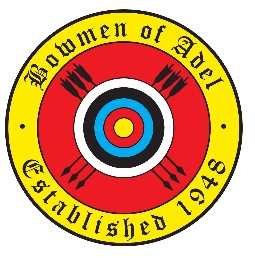 These are the standard rounds recognised by Archery GB (the Grand National Archery Society) for target shooting.The names of many imperial rounds will change on the 1st of April 2022. The new names are shown in brackets.AGB outdoor imperial rounds, all on 122 cm face, 5-zone scoring (9-7-5-3-1)AGB outdoor imperial rounds, all on 122 cm face, 5-zone scoring (9-7-5-3-1)AGB outdoor imperial rounds, all on 122 cm face, 5-zone scoring (9-7-5-3-1)AGB outdoor imperial rounds, all on 122 cm face, 5-zone scoring (9-7-5-3-1)New National4 doz @ 100 yd
2 doz @ 80 ydYork6 doz @ 100 yd
4 doz @ 80 yd
2 doz @ 60 ydLong National
(National 1)4 doz @ 80 yd
2 doz @ 60 ydHereford/Bristol 16 doz @ 80 yd
4 doz @ 60 yd
2 doz @ 50 ydNational
(National 2)4 doz @ 60 yd
2 doz @ 50 ydBristol 26 doz @ 60 yd
4 doz @ 50 yd
2 doz @ 40 ydShort National
(National 3)4 doz @ 50 yd
2 doz @ 40 ydBristol 36 doz @ 50 yd
4 doz @ 40 yd
2 doz @ 30 ydJunior National
(National 4)4 doz @ 40 yd
2 doz @ 30 ydBristol 46 doz @ 40 yd
4 doz @ 30 yd
2 doz @ 20 ydShort Junior National
(National 5)4 doz @ 30 yd
2 doz @ 20 ydBristol 56 doz @ 30 yd
4 doz @ 20 yd
2 doz @ 10 ydNew Warwick2 doz @ 100 yd
2 doz @ 80 ydSt George3 doz @ 100 yd
3 doz @ 80 yd
3 doz @ 60 ydLong Warwick
(Warwick 1)2 doz @ 80 yd
2 doz @ 60 ydAlbion
(Windsor 1)3 doz @ 80 yd
3 doz @ 60 yd
3 doz @ 50 ydWarwick
(Warwick 2)2 doz @ 60 yd
2 doz @ 50 ydWindsor
(Windsor 2)3 doz @ 60 yd
3 doz @ 50 yd
3 doz @ 40 ydShort Warwick
(Warwick 3)2 doz @ 50 yd
2 doz @ 40 ydShort Windsor
(Windsor 3)3 doz @ 50 yd
3 doz @ 40 yd
3 doz @ 30 ydJunior Warwick
(Warwick 4)2 doz @ 40 yd
2 doz @ 30 ydJunior Windsor
(Windsor 4)3 doz @ 40 yd
3 doz @ 30 yd
3 doz @ 20 ydShort Junior Warwick
(Warwick 5)2 doz @ 30 yd
2 doz @ 20 ydShort Junior Windsor
(Windsor 5)3 doz @ 30 yd
3 doz @ 20 yd
3 doz @ 10 ydNew Western4 doz @ 100 yd
4 doz @ 80 ydAmerican2.5 doz @ 60 yd
2.5 doz @ 50 yd
2.5 doz @ 40 ydLong Western
(Western 1)4 doz @ 80 yd
4 doz @ 60 ydSt Nicholas4 doz @ 50 yd
3 doz @ 40 ydWestern
(Western 2)4 doz @ 60 yd
4 doz @ 50 ydShort Western
(Western 3)4 doz @ 50 yd
4 doz @ 40 ydJunior Western
(Western 4)4 doz @ 40 yd
4 doz @ 30 ydShort Junior Western
(Western 5)4 doz @ 30 yd
4 doz @ 20 ydWorld Archery (WA) outdoor metric rounds, all 10-zone scoring (10-9-8-7-6-5-4-3-2-1)World Archery (WA) outdoor metric rounds, all 10-zone scoring (10-9-8-7-6-5-4-3-2-1)World Archery (WA) outdoor metric rounds, all 10-zone scoring (10-9-8-7-6-5-4-3-2-1)World Archery (WA) outdoor metric rounds, all 10-zone scoring (10-9-8-7-6-5-4-3-2-1)WA 1440 (Gents)3 doz @ 90 m on 122 cm
3 doz @ 70 m on 122 cm
3 doz @ 50 m on 80 cm
3 doz @ 30 m on 80 cmWA 1440 (Ladies)3 doz @ 70 m on 122 cm
3 doz @ 60 m on 122 cm
3 doz @ 50 m on 80 cm
3 doz @ 30 m on 80 cmWA 720 70m6 doz @ 70 m on 122 cmWA 720 60m6 doz @ 60 m on 122 cmWA 720 50m6 doz @ 50 m on 80 cmWA Standard Bow3 doz @ 50 m on 122 cm
3 doz @ 40 m on 122 cmWA 9002.5 doz @ 60 m on 122 cm
2.5 doz @ 50 m on 122 cm
2.5 doz @ 40 m on 122 cmLong Metric (Gents)3 doz @ 90 m on 122 cm
3 doz @ 70 m on 122 cmHalf Metric (Gents)1.5 doz @ 90 m on 122 cm
1.5 doz @ 70 m on 122 cm
1.5 doz @ 50 m on 80 cm
1.5 doz @ 30 m on 80 cmLong Metric (Ladies)3 doz @ 70 m on 122 cm
3 doz @ 60 m on 122 cmHalf Metric (Ladies)1.5 doz @ 70 m on 122 cm
1.5 doz @ 60 m on 122 cm
1.5 doz @ 50 m on 80 cm
1.5 doz @ 30 m on 80 cmShort Metric3 doz @ 50 m on 80 cm
3 doz @ 30 m on 80 cmAGB outdoor metric rounds, all 10-zone scoring (10-9-8-7-6-5-4-3-2-1)AGB outdoor metric rounds, all 10-zone scoring (10-9-8-7-6-5-4-3-2-1)AGB outdoor metric rounds, all 10-zone scoring (10-9-8-7-6-5-4-3-2-1)AGB outdoor metric rounds, all 10-zone scoring (10-9-8-7-6-5-4-3-2-1)Metric I3 doz @ 70 m on 122 cm
3 doz @ 60 m on 122 cm
3 doz @ 50 m on 80 cm
3 doz @ 30 m on 80 cmHalf Metric I1.5 doz @ 70 m on 122 cm
1.5 doz @ 60 m on 122 cm
1.5 doz @ 50 m on 80 cm
1.5 doz @ 30 m on 80 cmMetric II3 doz @ 60 m on 122 cm
3 doz @ 50 m on 122 cm
3 doz @ 40 m on 80 cm
3 doz @ 30 m on 80 cmHalf Metric II1.5 doz @ 60 m on 122 cm
1.5 doz @ 50 m on 122 cm
1.5 doz @ 40 m on 80 cm
1.5 doz @ 30 m on 80 cmMetric III3 doz @ 50 m on 122 cm
3 doz @ 40 m on 122 cm
3 doz @ 30 m on 80 cm
3 doz @ 20 m on 80 cmHalf Metric III1.5 doz @ 50 m on 122 cm
1.5 doz @ 40 m on 122 cm
1.5 doz @ 30 m on 80 cm
1.5 doz @ 20 m on 80 cmMetric IV3 doz @ 40 m on 122 cm
3 doz @ 30 m on 122 cm
3 doz @ 20 m on 80 cm
3 doz @ 10 m on 80 cmHalf Metric IV1.5 doz @ 40 m on 122 cm
1.5 doz @ 30 m on 122 cm
1.5 doz @ 20 m on 80 cm
1.5 doz @ 10 m on 80 cmMetric V3 doz @ 30 m on 122 cm
3 doz @ 20 m on 122 cm
3 doz @ 15 m on 80 cm
3 doz @ 10 m on 80 cmHalf Metric V1.5 doz @ 15 m on 80 cm
1.5 doz @ 10 m on 80 cmLong Metric I3 doz @ 70 m on 122 cm
3 doz @ 60 m on 122 cmShort Metric I3 doz @ 50 m on 80 cm
3 doz @ 30 m on 80 cmLong Metric II3 doz @ 60 m on 122 cm
3 doz @ 50 m on 122 cmShort Metric II3 doz @ 40 m on 80 cm
3 doz @ 30 m on 80 cmLong Metric III3 doz @ 50 m on 122 cm
3 doz @ 40 m on 122 cmShort Metric III3 doz @ 30 m on 80 cm
3 doz @ 20 m on 80 cmLong Metric IV3 doz @ 40 m on 122 cm
3 doz @ 30 m on 122 cmShort Metric IV3 doz @ 20 m on 80 cm
3 doz @ 10 m on 80 cmLong Metric V3 doz @ 30 m on 122 cm
3 doz @ 20 m on 122 cmShort Metric V3 doz @ 15 m on 80 cm
3 doz @ 10 m on 80 cmIndoor rounds - compounds use inner 10 where 10-zone scoringIndoor rounds - compounds use inner 10 where 10-zone scoringIndoor rounds - compounds use inner 10 where 10-zone scoringIndoor rounds - compounds use inner 10 where 10-zone scoringBray I2.5 doz @ 20 yd on 40 cm, 10-zone scoring, ends of 3Bray II2.5 doz @ 25 yd on 60 cm, 10-zone scoring, ends of 3Portsmouth5 doz @ 20 yd on 60 cm, 10-zone scoring, ends of 3Stafford6 doz @ 30 m on 80 cm, 10-zone scoring, ends of 3Worcester5 doz @ 20 yd on 16 inch special target, 5-zone scoring, ends of 5WA 185 doz @ 18 m on 40 cm, 10-zone scoring, ends of 3WA 255 doz @ 25 m on 60 cm, 10-zone scoring, ends of 3Combined WA5 doz @ 25 m on 60 cm, 10-zone scoring, ends of 3
5 doz @ 18 m on 40 cm, 10-zone scoring, ends of 3Vegas5 doz @ 18 m on 40 cm, 10-zone scoring, ends of 3, three-spot triangular faceUnofficial outdoor roundsUnofficial outdoor roundsUnofficial outdoor roundsUnofficial outdoor roundsCanadian 12002.5 doz @ 70 m on 122 cm
2.5 doz @ 60 m on 122cm
2.5 doz @ 50 m on 122 cm
2.5 doz @ 40 m on 122 cm
10-zone scoringSpotlight 6005 doz @ 40 paces on 122 cm, after sunset with the targets illuminated by spotlights
10-zone scoringFrostbite3 doz @ 30 m on 80 cm in ends of 3, outdoors in winter
10-zone scoringBurton2.5 doz @ 60 yd on 122 cm
2.5 doz @ 50 yd on 122 cm
2.5 doz @ 40 yd on 122 cm
10-zone scoring
i.e. like an American round but with 10-zone scoringSt Leonards75 arrows at 60 yards, five-zone scoring. Usually shot two-way and with longbows.